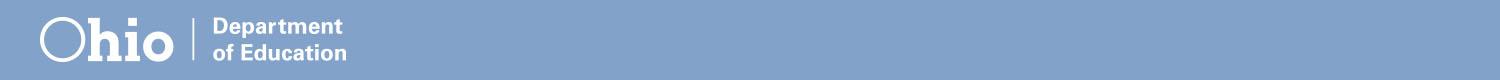 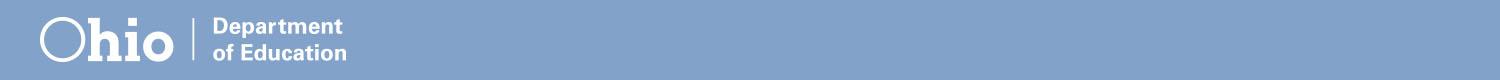 CONFIANZA* Información general:  En este módulo, abordaremos la confianza como un principio de la asociación y como algo necesario para involucrar a los padres y a las familias. Se definirá la confianza y se debatirá sobre las prácticas y los vínculos con los otros seis principios de la asociación (comunicación, competencia profesional, respeto, compromiso, igualdad, promoción) para desarrollar la confianza. Reflexionaremos acerca de nuestra propia confianza dentro de las asociaciones entre padres y maestros, así como sobre las experiencias que hemos tenido en estas asociaciones. Vincularemos la confianza con los resultados de los alumnos, las prácticas escolares y la mejora del distrito. Los videos y las actividades se proporcionan como materiales de aprendizaje complementarios.  
* Meta del módulo:Aprender e implementar contenido y estrategias de confianza como un principio y una estrategia efectiva que sirvan de base para las asociaciones entre padres y maestros, así como para involucrar a los padres/las familias con el personal escolar y los alumnos.* Objetivos: Los participantes...Debatirán acerca de sus experiencias con asociaciones entre padres y maestros, en relación con el respeto y la comunicación.Demostrarán el aprendizaje de Prácticas de confianza, explicándoles a los miembros del equipo e identificando las prácticas que usan actualmente el participante en sí/el establecimiento/el distrito.La confianza como la piedra angular de las sociedades entre padres y maestros al debatir sobre las prácticas de confianza en sus asociaciones entre padres y maestros, y al vincularla con los otros seis principios de asociación (comunicación, competencia profesional, respeto, compromiso, igualdad y promoción).La confianza al identificar a aquellas personas en quiénes se puede confiar y a aquellas personas con quienes deben generar confianza.Vincularán la confianza con los resultados positivos del alumno, las relaciones de los adultos que apoyan a los alumnos y las prácticas escolares.Recomendarán ideas para los líderes del establecimiento y del distrito para mejorar en esta área.